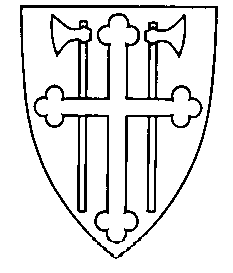 DEN NORSKE KIRKEEIDSBERG MENIGHETSRÅD									Mysen 09.11.23Til 
Kari Undeland, Lise Undrum, Espen Volden, Rasmus Glomsrud, Synnøve Lundeby, Helga Frøyset, Tore Mysen, Annette Kanehl, Åshild Moen Arnesen, Bjørn Solberg
Jul-Sverre Haugerud, Ragnhild Kruse, Marcella Bakken, Ingjerd Resen-Fellie, David Pletten Aasgaard, Guri RiksaasenMØTEINNKALLINGDere innkalles med dette til møte i Eidsberg menighetsråd torsdag 16.11.23 kl 1800-2030. Møtet holdes i Mysen Menighetshus Betania.  Varamedlemmene innkalles også til dette møtet, da det er en del orienteringer som dere bør få del i, og fint for dere å bli kjent med arbeidet i rådet.Sakliste	Sak 06/24:	Godkjenning av innkalling og sakliste			Forslag til vedtak: Innkalling og sakliste godkjennes.
	Sak 07/24:	Godkjenning av møtebok fra møtet 17.10.			Forslag til vedtak:	1. Møteboka godkjennes.
						2. MR innfører slik praksis for resten av perioden:
						    Møteboka anses som godkjent dersom det 	
						     ikke kommer merknader til den innen én uke 						     etter at den er sendt ut.	Sak 08/24:	Orienteringer
			a) Fra sognepresten
			b) Fra daglig leder
			c) Fra menighetsrådets AU, møte 07.11.
			c) Fra leder			Forslag til vedtak:	Tas til orientering.	Sak 09/24:	Orientering om forhold MR bør være kjent med.
			Se vedlegg.

			Forslag til vedtak:	Tas til foreløpige orientering og følges opp på neste 						møte.	Sak 10/24:	Godkjenning av låneopptak Trømborg menighetshus.
			Skogstjerne barnehage har samlet all virksomhet i Trømborg, og har da 			måttet ta i bruk lokaler i underetasjen. For at disse skal bli godkjent til 				barnehagebruk, må det installeres ventilasjonsanlegg. Kostnaden – 500 000 			kroner skal dekkes via husleie/innskudd. Men barnehagen har ikke så mye 			penger på konto, og menighetshuset må ta opp lån. Det må menighetsrådet 			godkjenne, og menighetsrådet trenger godkjenning fra bispedømmerådet.			Det er ingen stor økonomisk risiko å låne pengene, lånet kan nedbetales via 			større husleie fra barnehagen. Og ventilasjonsanlegget må installeres for at 			lokalene skal bli godkjent.			Det har vært vurdert å ta opp lån privat; det anbefales ikke av kirkevergen.			Forslag til vedtak:	Menighetsrådet godkjenner at styret for Trømborg 						menighetshus tar opp et banklån på inntil kr 500 000 						for å installere et større ventilasjonsanlegg i 							underetasjen.
						Godkjenningen gis under forutsetning av 							bispedømmerådets godkjenning.
	Sak 11/24:	Etablering av kirkekomiteer fra 01.01.24
			Det har fra 2015 vært en kirkekomite i hvert av de fire sognene i gamle 			Eidsberg. Komiteene har hatt en del praktisk oppgaver, og har i tillegg kunnet 			gjennomføre noen arrangementer, f.eks. MMM og konserter. Det er ønskelig 			at ordningen fortsetter, men realiteten er at det er mangel på kandidater til 			komiteene i Hærland og Trømborg. Kanskje vi derfor bør organisere 				komiteene og deres ansvarsområde på en annen måte enn vi har hatt til nå.			Komiteene har disse oppgavene:Skaffe klokkere, kirkeverter, dåpsverterLunsj for 50årskonfirmanterHjelpe til ved én konfirmantdagAssistere ved fotografering av konfirmantene og på konfirmasjonsgudstjenestenSkaffe parkeringsvakter (Eidsberg og Hærland)Utleie av kirkestuer (Eidsberg og Hærland)Kirkekaffe noen ganger i løpet av åretGjerne ta initiativet til arrangementer i kirken, f.eks. konsert.Medlemmene i MR er ikke forpliktet til å sitte i kirkekomite, men det er heller ikke noe forbud.Vi drøfter saken i møtet og ser hvor langt vi kommer i å organisere komiteene og å finne kandidater.

Forslag til vedtak:	Formuleres i møtet.
	Sak 12/24:	Organisasjonsnummer og bankforbindelse.
			Hvert sogn har et organisasjonsnummer i Brønnøysundregistrene. Med 			overgang til ett sogn trenger vi ett nummer, og stryker de tre andre. 				Kirkevergen forslår at vi bruker Eidsbergs nummer, siden sognet nå skal hete 			Eidsberg. Kirkevergen tar seg av det praktiske, også når det gjelder 				bankforbindelsen som fortsatt skal være Eidsberg sparebank.			Forslag til vedtak: 	Det nye Eidsberg sogn bruker organisasjons-							nummeret til det tidligere Eidsberg sogn, og ber 						kirkevergen følge opp dette.	Sak 13/24:	Budsjett; orientering.
			Vedlagt ligger en orientering jeg laget til et forberedende møte 09.11. der 			Espen, Rasmus, Tore, Jul-Sverre og undertegnede var med. Hensikten var å 			orientere, og særlig å drøfte en del praktiske forhold når vi 01.01.24 blir ett 			sogn. Her er det en del formalia, og noen praktiske forhold. Formalia tar 			kirkevergen seg av, mens menighetsrådet må bestemme hvordan vi 				organiserer oss praktisk med kasserer, kontoer, VIPPS etc.		Med utgangspunkt i samtalen på møtet vil jeg sende ut et mer konkret 				forslag til vedtak som vi kan ta stilling til på møtet 16.11.

	Sak 14/24:	«Kirka vår».
			Dette verktøyet som forutsettes brukt i vårt arbeid med strategi- og 				arbeidsplaner, er presentert for MR tidligere. På dette møtet får vi en kort 			repetisjon, og så drøfter vi hvordan vi jobber videre med strategiarbeidet;
			- hele menighetsrådet
			- en egen gruppe , med ansatte og MR-medlemmer
			- bare ansatte			Vi bør også si noe om omfanget av arbeide og tidsplanen.			Forslag til vedtak:	Formuleres i møtet.
	Sak 15/24:	Tid og sted for menighetens årsmøte/-fest.							Menighetsrådet skal én gang i året gi menighetsmøtet en orientering om 			arbeidet i sognet. Det skjer på det vi kaller menighetens årsmøte, som holdes 			i mars/april. Det er en forutsetning at årsrapporten er ferdig, der er fristen 			20.mars.I 2024 kommer påsken tidlig, påskedag er 31. mars. Det kan derfor være 	fornuftig å legge årsmøtet til etter påske, fortrinnsvis i første del av april. 	Møtet kan legges etter gudstjenesten en søndag, vi har hatt tradisjon for å ha 	årsmøtet en hverdagskveld, med et programinnslag i tillegg til årsberetning g 	regnskap. Beretning og regnskap skal ikke vedtas, menkan være 	utgangspunkt for en samtale, og menighetsmøtet har uansett rett til å uttale 	seg.	Forslag på datoer: 9. , 11. , 16. april
Sak 16/24:	Evaluering av møtet
			Informasjon på forhånd
			Informasjon på møtet
			Eget engasjement og involvering
			Effektivitet vs tid til å drøfte sakene ordentlig
			MøteledelseMysen 09.11.23
Bjørn Solberg